Jäsenkirje 1/2021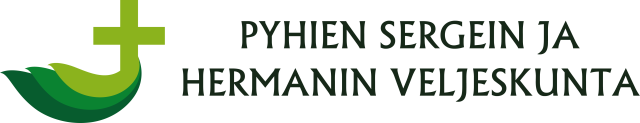 Kuopio 24.10.2021Puheenjohtajan tervehdys Arvoisat Pyhien Sergein ja Hermannin Veljeskunnan jäsenet!Koronan aiheuttamat rajoitukset ovat osoittaneet meille kuinka tärkeitä ovat yhteydet sekä kirkkoon että tiistaiseuraan ja seurakunnallisiin toimintapiireihin. Monissa paikoin ovat tiistaiseurat ja opintopiirit jo kokoontuneet turvaohjeistusta noudattaen ja tulevaisuutta innolla suunnitellen. Pandemia on myös opettanut, kuinka meillä on vastuu itsestämme ja lähimmäisistämme.Pyhien Sergein ja Hermannin Veljeskunnan toiminnassa tapahtui viime vuonna suuri muutos. Kun vakinaisesta toiminnanjohtajasta luovuttiin ja hallinnon vastuut jaettiin yhdistyksen hallituksen jäsenille. Muutos on aina haaste, sillä uusi tilanne vaatii entisestä poikkeavaa toimintatapaa ja syvempää sitoutumista. Itselleni tämän vuoden vuosikokous tuo muutoksen, sillä kolme toimikautta yhdistyksen puheenjohtajana tulevat täyteen ja olen erovuoroinen.Jumalan avulla yhdistys saa varmaan maaliskuun vuosikokouksessa ruoriinsa uuden ja innokkaan puheenjohtajan. Näillä ajatuksilla toivotan kaikille yhdistyksen alaosastojen jäsenille siunattua pian alkavaa suurta paastoa, terveyttä, sopuisaa yhdessäoloa ja oppimista Pyhittäjäisien Sergei ja Herman Valamolaisten suojeluksessa.Metropoliitta Arseni                     Pyhien Sergein ja Hermanin Veljeskunta ry:n puheenjohtaja TALVEN JÄSENKIRJE 2022Niinkuin Metropoliitta Arseni tervehdyksessään totesi, maaliskuun vuosikokouksessa valitaan uusi puheenjohtaja. Vuosikokouksessa ja sitä edeltävässä paneelissa on myös esillä PSHV:n tulevaisuus. Veljeskunnan toiminta on murroksessa ja uutta aika on edessä. Miten ja mihin suuntaan lähdemme toimintaa kehittämään. Niinpä on hyvä syy osallistua isolla joukolla vuosikokoukseen ja vuosijuhlaan.Kiitos kaikille alaosastoille yhteistyöstä jäsen- ja toimintalomakkeiden täyttämisestä ja lähettämisestä. VUOSIKOKOUS JA VUOSIJUHLA 26.- 27. PÄIVÄ MAALISKUUTAVALAMON LUOSTARISSALauantai 26.3. klo. 13 Riina Nguynin alustus Kohtaaminen teemasta Ryhmätyö PSHV:n toiminnan kehittäminenPaneelikeskustelu Kohtaaminen teemallaklo. 16 Vuosikokousklo. 18 VigiliaSunnuntai 27.3. klo. 9 Liturgiaklo. 13 PSHV:n vuosijuhlaAvaussanat KP Metropoliitta ArseniMusiikkiesitys pianotaiteilija Anastasia InjiushinaJuhlapuhe kansanedustaja Anu VehviläinenLausuntaa Tuula ILjinMusiikkiesitys Anastasia InjushinaPäätössanat KS Sergei                                                 Juhlakahvit                                                TERVETULOA